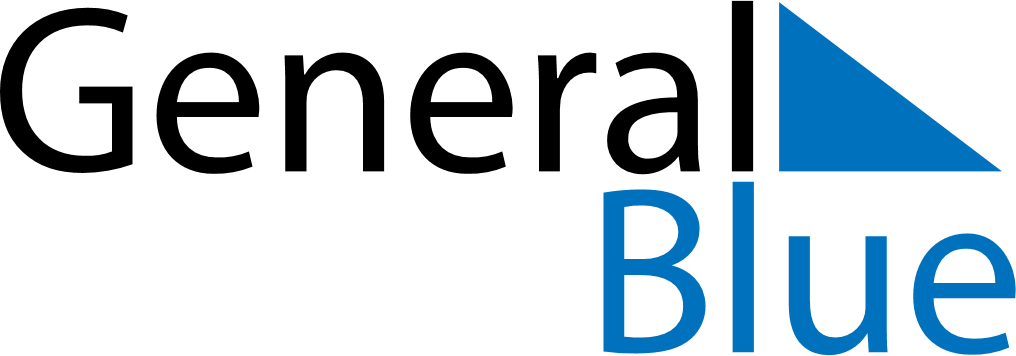 March 2023March 2023March 2023Isle of ManIsle of ManSUNMONTUEWEDTHUFRISAT12345678910111213141516171819202122232425Mother’s Day262728293031